  Schriftelijke Vragen van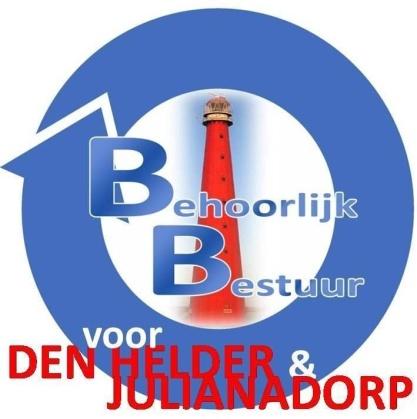 BEHOORLIJK BESTUUR voor DEN HELDER & JULIANADORPOmtrent warmtepomp en het ontrekken van water tbv verwarming Stadhuis Willemsoord, conform art. 36 Reglement van Orde.Den Helder, 18  augustus 2021Geachte College,In aansluiting op onze eerdere vragen en de commotie die er was toen minister Jorritsma op eigen doft en zonder toestemming in 2007 een pompinstallatie aan wilde leggen bij haar huis. Het energie neutraal maken van het stadhuis is een gedragen onderwerp, echter tot welke kosten moet dat worden doorgezet.  Zo ook de warmtepomp, en het ontrekken van water tbv verwarming uw toekomstig Stadhuis Willemsoord. Hierover hebben wij een aantal vragen voor u. Wat zijn de redenen waarom er nu aan een warmte pomp wordt gedacht? En om wat voor soort/type warmtepomp gaat het dan?Is het aanleggen van een dergelijk grote pompinstallatie , in de provincie Noord Holland, aan vergunning plicht onderhavig?Heeft de gemeente, die een grote hoeveelheid water uit de grond wil halen voor de verwarming van het stadhuis, zo’n vergunning?Is er al onderzoek gedaan of het dan wel om schoon dan wel verontreinigd water gaat? Bodem onderzoek heeft dat niet uitgewezen. Wel dat er een veenlaag in de ondergrond zit die aan het        “ïnklinken” is. 
>Zo neen wanneer komt dit onderzoek er dan? Afhankelijk van het soort systeem wat er gebruikt gaat worden; Wat zijn de gevolgen voor de gebouwen als er op grote schaal water wordt onttrokken aan de “zwakke” ondergrond ?Wat zijn dan de verwachtingen voor het versterken van de funderingen van de betrokken panden? Bij de gebouwen langs de plint is dat wel gebeurd.Op dit moment kun je nu al de eerste verschijnselen van verzakkingen zien aan de scheuren in de muren. Wat zijn de extra kosten om de fundering in orde te brengen?Wij denken als de verbouwing wordt doorgezet deze vele miljoenen euro's meer gaat kosten dan begroot. Wellicht een reden te meer om de heroverwegen waar we als gemeente mee bezig zijn en vooral in te zien dat we onze inwoners op onkosten jagen				Namens de fractie van Behoorlijk Bestuur voor Den Helder & Julianadorp,Leo van EsdonkBijsluiter
Met ingang van 27 november 2020 heeft Behoorlijk Bestuur voor Den Helder & Julianadorp besloten tot het moment dat het college van Burgemeester en Wethouders zich houden aan de gemeentewet en de nota actieve en passieve informatieplicht bij alle schriftelijke vragen, het vragenkwartier en een oproep ter interpellatie onderstaande bijsluiter met de stukken mee te zenden. De actieve informatieplicht is in de Gemeentewet opgenomen in de artikelen 169 leden 2 en 4 en 180 lid 2. Kort samengevat: het college en de burgemeester geven de raad alle inlichtingen die de raad voor de uitoefening van zijn taak nodig heeft.Wij verwijzen dan ook graag naar de citaten uit de nota passieve en actieve informatieplicht.

 Daarbij verwijzen wij u naar onderstaand citaat uit de nota op blz. 7:Raadsleden hebben het recht om de niet-openbare collegebesluiten met bijbehorende besluiten in te zien. Deze lijsten zijn weliswaar in het kader van de Wet openbaarheid van bestuur niet openbaar, maar deze wet regelt zoals eerder aangegeven niet de relatie tussen bestuursorganen onderling maar de relatie tussen bestuursorgaan en (individuele) burger. Ook de niet-openbare lijsten zouden derhalve ter beschikking van de raadsleden moeten worden gesteld, zij het onder geheimhoudingTevens verwijzen wij ook graag naar pagina 10 van de nota:Passieve informatieplicht De passieve informatieplicht behelst het op verzoek van een raadslid verstrekken van inlichtingen. Zoals reeds eerder is aangegeven is een belangrijk uitgangspunt daarbij dat raadsleden nooit een beroep hoeven te doen op de Wet openbaarheid bestuur om de gewenste informatie te ontvangen.Inlichtingen als bedoeld in artikel 169 lid 4 van de Gemeentewet. Dit zijn inlichtingen over: - privaatrechtelijke rechtshandelingen; - rechtsgedingen; - bezwaarprocedures of administratieve beroepsprocedures of handelingen ter voorbereiding daarop; - voorbereiding van civiele verdediging; - instellen, afschaffen of veranderen van jaarmarkten of gewone marktdagen. Het college verstrekt deze inlichtingen indien de raad daarom verzoekt (of indien de uitoefening van deze bevoegdheden ingrijpende gevolgen kan hebben voor de gemeente) 